MHYC SAILING EVENT 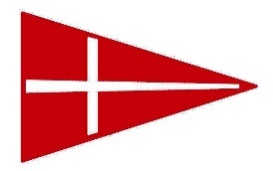 LUNCH ORDER FORM Latest cut-off for order submission: 11am FridayCollection point is Sandbar from 8amBoat name: _______________________Contact number: _______________________Email orders to:  sailing@mhyc.com.au*No further discounts availableAdditional drinks, food & 5kg ice bags will be available on the day from café. 	Signature on pick up: ______________________________________- - - - - - - - - - - - - - - - - - - - - - - - - - - - - - - - - - - - - - - - - - - - - - - - - - - - - - - - - - - - - - - - - - - - - - - - - - - - - - - - - - - - - - - - - - - - - - - - - - - - -						Signature: _________________________  	TOTAL ON ORDER    $________C.C. details for pre-payment:	Visa		Mastercard		AMEXCard no:	__ __ __ __   __ __ __ __   __ __ __ __   __ __ __ __    Total to be charged:	$_______Exp Date:     __ / __      Name on card:	__________________________________________DescriptionPrice*Saturday Qty.Sunday Qty.Total $Ham, Cheese, & Tomato Sandwich$9.50Beef and Pickles Sandwich$9.50Grilled veggies and pesto sandwich$9.50Chicken Caesar Sandwich$9.50Schnitzel & coleslaw sandwich$9.50600ml water bottles$2.00Powerade$6.00Soft drink$3.00